Как помочь вашему ребенку выбрать музыкальный инструмент для обученияСпособность играть на музыкальном инструменте — это замечательная вещь. Дети любопытны и изобретательны от природы, и многие могут очень быстро подхватывать музыку и развивать в себе любовь к ней. Умение играть на музыкальном инструменте и читать ноты пригодится в дальнейшей жизни вашего ребенка. Исследования показали, что игра на инструменте улучшает способность к обучению, а также развивает физические и социальные навыки.  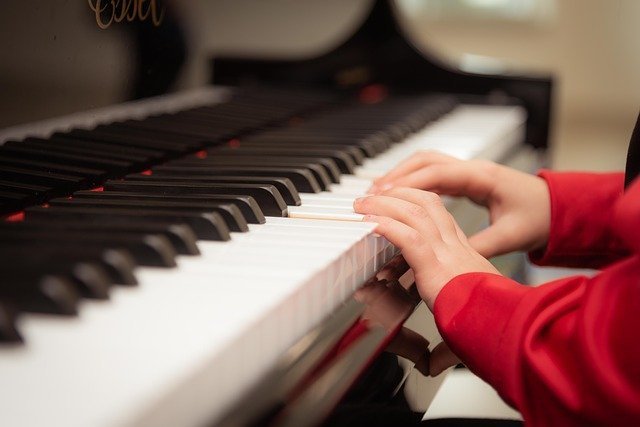 Пианино или синтезатор - один из лучших музыкальных инструментов для детей. Преимущества фортепиано: Ребенок учится читать басовый и скрипичный ключи вместе.Игра на фортепиано улучшает мелкую моторику и координацию рук и глаз.При занятии на синтезатора задействованы обе руки, поэтому у ребенка постепенно развивается двухсторонняя концентрация.Детям с дислексией полезно играть на пианино.Игра на фортепиано улучшает память, как визуальную, так и вербальную.Идеальный возраст для начала занятий на фортепиано: 4 года и старше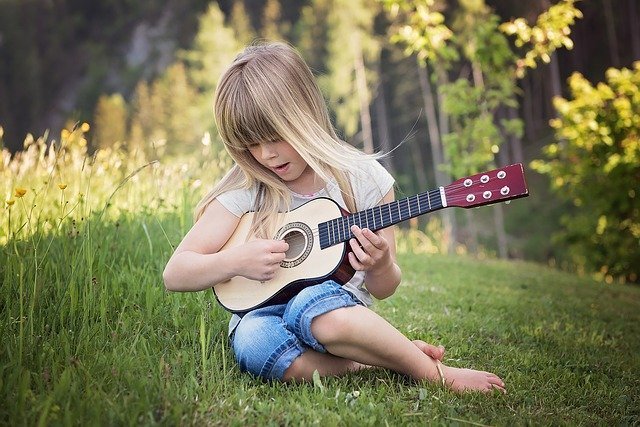 Если ребенок хочет играть на струнных инструментах, таких как скрипка, бас и гитара, лучше всего сначала познакомить с укулеле, также называемой гавайской гитарой.Преимущества укулеле: Укулеле - это самый маленький струнный инструмент, и поэтому он идеально подходит для детей.Это самый адаптируемый музыкальный инструмент для песен, начиная от народных и заканчивая современными.Это самый "дружелюбный" струнный инструмент: играть на его струнах не так сложно, как на гитаре. Овладев игрой на укулеле, ребенок будет готов освоить и гитару, и скрипку.Идеальный возраст для начала занятий на укулеле - не имеет значения. 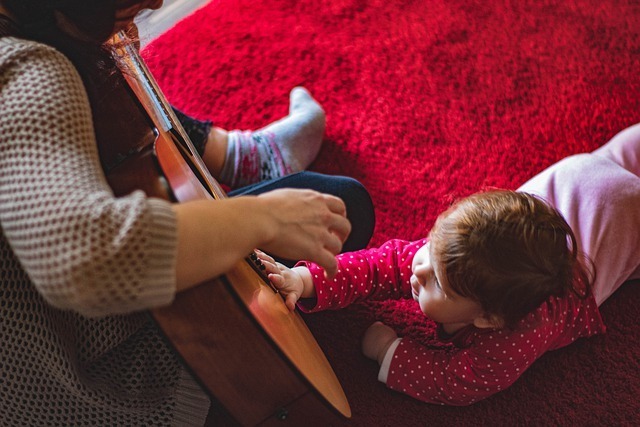 Гитара всегда увлекательна, и как только ребенок освоит инструмент небольшого размера, он может переходить ко взрослым моделям.Преимущества гитары: Перебор струн помогает высвободить дофамин - гормон хорошего самочувствия.Гитара является одним из наиболее широко используемых инструментов и поэтому всегда хорошо воспринимается публикой. Дети могут улучшить свою концентрацию, запоминая аккорды и читая гитарные табулатуры.Гитара учит ребенка делать сразу несколько вещей: читает вкладки и партитуры, вслушиваться в производимые звуки и готовиться наперед к предстоящим нотам.  Идеальный возраст для начала занятий на гитаре - от 8 лет и старше. 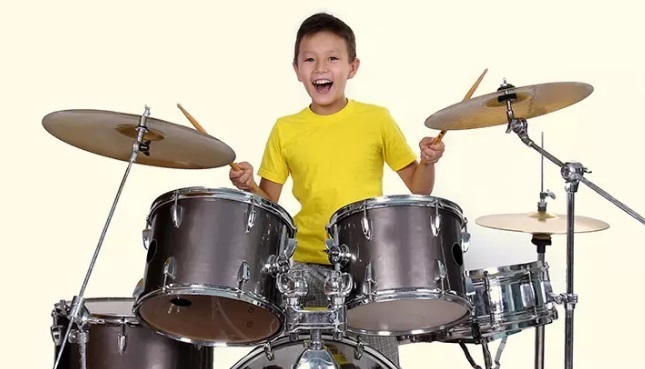 Быть барабанщиком само по себе непросто. Смысл ударных не только в громкости звука, но еще и в целом диапазоне звуков и ритмов, которые можно исполнить. Преимущества барабана: Подобно наслаждению, который получает на трассе бегун, "мозг барабанщика" выполняет почти то же самое - высвобождает эндорфины.Во время игры на барабанах нужно координировать все четыре конечности, чтобы работать одновременно. Это развивает мозговую активность.  Барабанщики учатся играть как тихо, так и громко, что делает их настоящими универсалами. Игра на барабанах дает фундамент для освоения других музыкальных инструментов ребенком, наподобие конги, клавы, басы и барабаны джембе.Идеальный возраст для начала занятий на барабане - от 5 лет и старше. 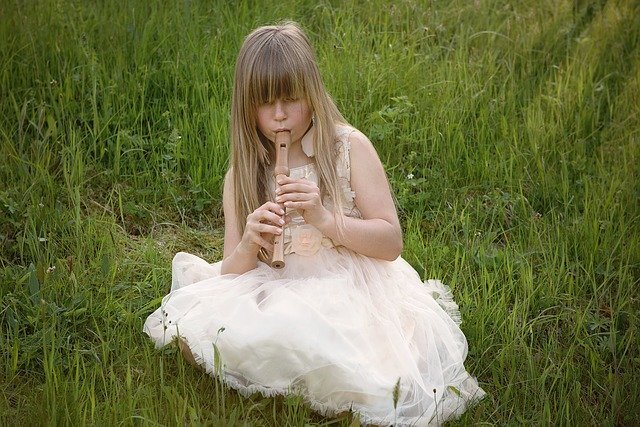 Проникновенная мелодия флейты не сравнится ни с каким звучанием цифрового устройства. Преимущества флейты: Регулярные дыхательные движения, необходимые для игры на флейте, подобны медитации. Это успокаивает как музыканта, так и слушателей. Игра на флейте помогает бороться с тревогой, напряжением и приносит мгновенное расслабление.Игра на флейте значительно улучшает концентрацию внимания с пальцами.Игра на флейте увеличивает силу легких, так как регулярно тренирует дыхательный аппарат.Флейта - одно из эффективных средств борьбы с астмой.Идеальный возраст для начала занятий на флейте - от 7 лет и старше.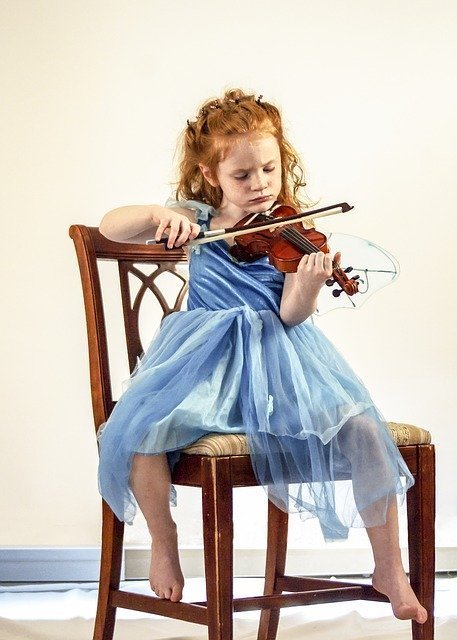 Среди струнных скрипка самая маленькая, но несмотря на обманчивый небольшой вид она довольно сложна в игре.  Преимущества скрипкиЭто один из самых редких музыкальных инструментов, который отлично подходит для детей-аутистов.Во время игры на скрипке задействованы все мышцы - шея, плечи, руки и даже позвоночник.Скрипка предполагает игру левой и правой рукой, что делает человека многозадачным.Игра на скрипке помогает улучшить концентрацию и память.Идеальный возраст для начала занятий на скрипке - от 5 до 9 лет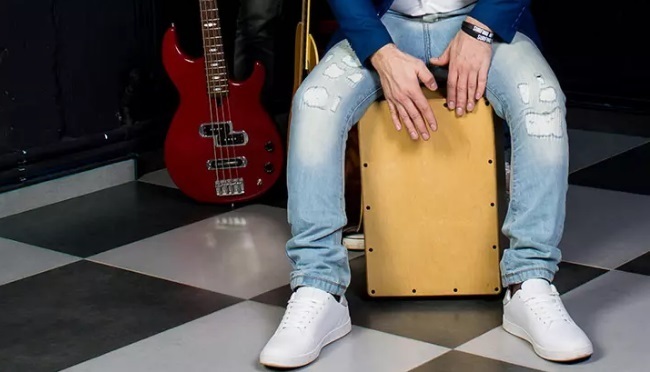 Кахон также известен как хип-хоп барабан и является одним из фаворитов музыкальных групп. Высокие басы и тона, взятые на нем, не могут никого оставить равнодушным. Кахон - это целая барабанная установка в одной коробке. Преимущества кахона: Кахон отлично подходит для детей в силу своей мобильности: его можно запросто повесить на плечи. С помощью кахона можно создавать разнообразную музыку: как с высокими звуками, так и с низкими. С помощью всего лишь этих двух ударов можно исполнить и поп-грув, и рок. Звуки, извлекаемые из кахона, ни на что не похожи. Они уникальны.Кахону не страшны ни температура, ни влажность. Кахон не требует настройки. Идеальный возраст для начала занятий на кахоне - от 5 лет и старше. 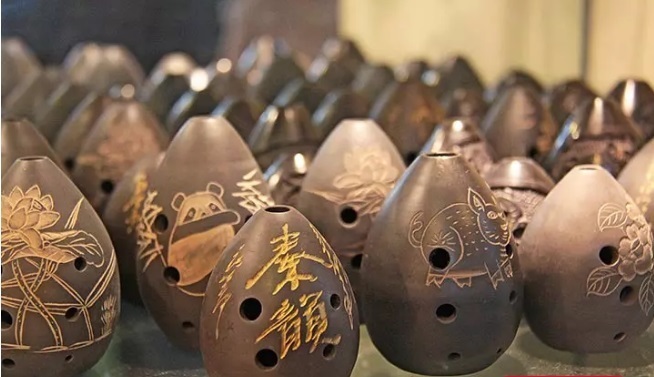 Окарина - это духовой инструмент с самым чистым звуком, какой только можно услышать.Преимущества окарины: Это один из самых недорогих музыкальных инструментов для детей. Окарина крошечная, поэтому ребенок запросто может положить ее в карман и повсюду носить с собой. Окарина обычно сделана из пластика или глины и легка в игре.На окарине можно исполнить любые песни, от ретро до современных. Идеальный возраст для начала занятий на окарине - от 3 лет. 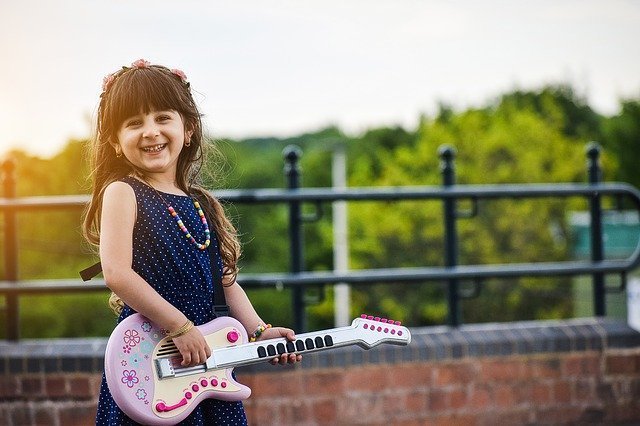 Если ребенок хочет играть в группе, научиться играть на бас-гитаре - идеальное решение.Преимущества бас-гитары: В отличие от обычных гитар, детям не придется запоминать протяженные аккорды в бас-гитаре; с одной нотой ребенок может играть много песен.Игра на гитаре - это отличное расслабляющее хобби, а также средство отвлечься от любых негативных мыслей или стресса.Гитары позволяют детям заводить новых друзей, демонстрировать свой талант и развивать социальные навыки.Бас - это то, что диктует настроение публики на концерте. Бас-гитарист - настоящая звезда.Поскольку басовые линии играть несложно, ребенок может также петь во время исполнения.Идеальный возраст для начала занятий на бас-гитаре - от 4 лет.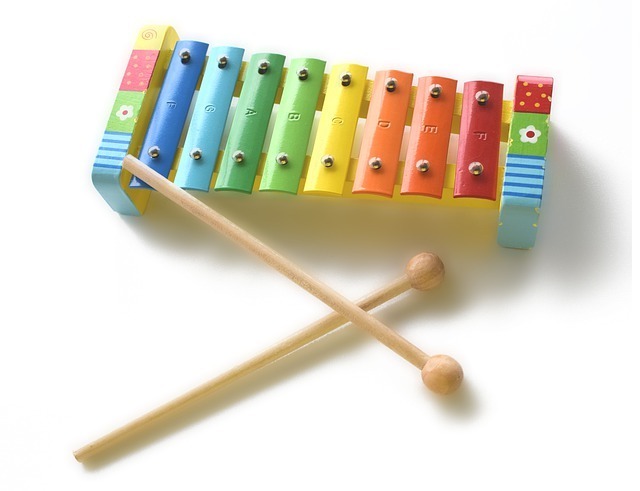 Ксилофон - один из уникальных музыкальных инструментов для детей. Преимущества ксилофона:Он сделан из дерева, и все прутья имеют разную длину.Дети могут издавать различные звуки с каждым "нотой".Ксилофон выглядит притягательно.Игра на ксилофоне развивают сенсорику: от удара по барам вибрация ощущается даже на коже. Дети могут играть дюжину песен на ксилофоне, без каких-либо уроков.Идеальный возраст для начала занятий на ксилофоне - от 1 года. 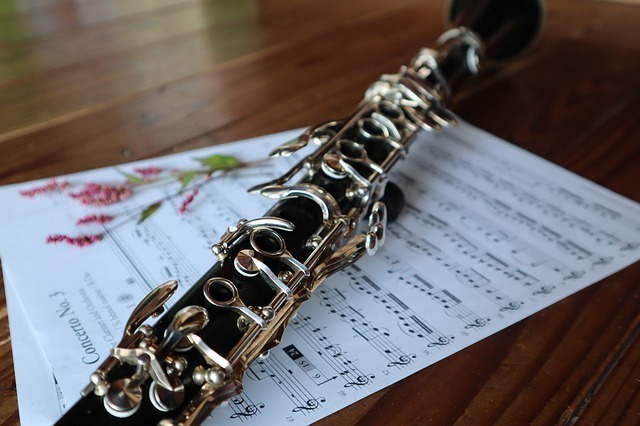 Среди всех других деревянных духовых инструментов кларнеты имеют самую большую высоту тона.Преимущества кларнета: Кларнет тренирует легкие.Он укрепляет основные мышцы и ротовую полость, улучшает осанку.Подобно флейте, также улучшает координацию рук и глаз.Идеальный возраст для начала занятий на кларнете - от 7 лет. 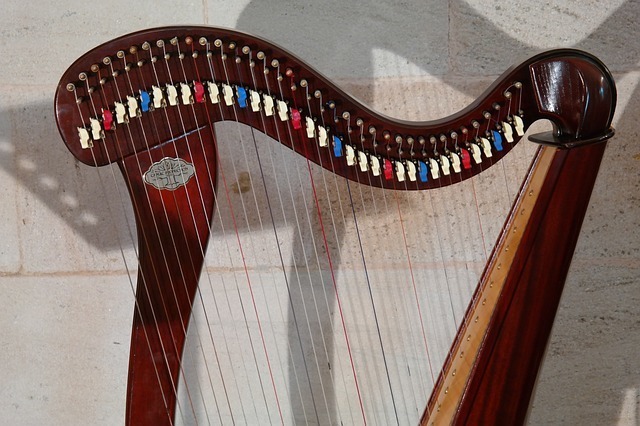 На этот инструмент приятно смотреть, да и слушать - тоже. Звучание арфы может заворожить.Преимущества арфы: Звучание арфы может успокоить даже самых гиперактивных детей. Для детей продаются арфы маленьких размеров. На педальных арфах можно исполнить различные жанры музыки. Музыка арфы является терапевтической: она уменьшает стресс, регулирует дыхание, частоту сердечных сокращений и кровяное давление.Идеальный возраст для начала занятий на арфе - от 6 лет.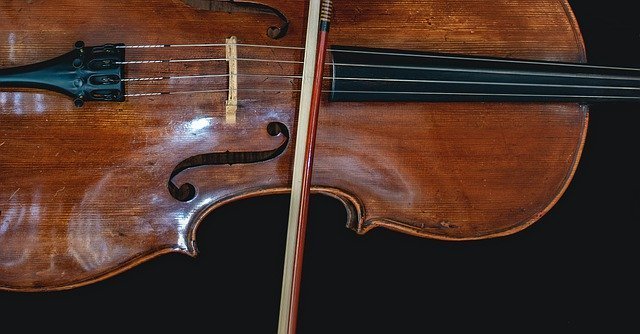 Виолончель - уникальный инструмент, музыка которого близка человеческому голосовому диапазону. Преимущества виолончели: Виолончель играет уникальную роль в каждом оркестре.Она может уравновешивать высокие тона других музыкальных инструментов, таких как скрипка, и гармонизировать их.Игра на виолончели эквивалентна игре почти всех партий в оркестре-гармонии, басовой линии и мелодии.Виолончель незаменима в сольных партиях.Она универсальна и звучит в трех клифах - высоких, басовых и теноровых.Идеальный возраст для начала занятий - от 6 лет.Обучение игре на музыкальном инструменте имеет огромные преимущества, такие как улучшение памяти, организаторских навыков, настойчивости, координации и когнитивного развития. Это также один из лучших способов борьбы со стрессом и тревогой.